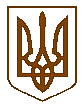 ПЕРВОМАЙСЬКА МІСЬКА РАДАМИКОЛАЇВСЬКОЇ ОБЛАСТІВИКОНАВЧИЙ КОМІТЕТП Р О Т О К О Лзасідання виконавчого комітетувід  24.06.2020  № 15
м. Первомайськ
У засіданні взяли участь члени виконавчого комітету міської ради:Головує Людмила  ДРОМАШКО –– міський головаБОНДАРЧУК Сергій, КІНЖАЛОВ Олександр, КОЛЕСНІЧЕНКО Ольга, ОЛІШЕВСЬКА Наталія, ОСТРОВСЬКА Ірина, ПАСТУШОК Оксана,  ПІТЕРМАН Семен, ПОСТЕРНАК Лілія, ТОВСТА Наталія, ФОМІНЦЕВ Олександр.
Відсутні члени виконавчого комітету міської ради:БІДНАРИК Анатолій, БОГАТИРЬОВ Борис, БОРИК Геннадій, КАПАЦИНА Василь, КУКУРУЗА Олександр,  ОБОЛЕНСЬКА Тетяна, ОСТАПЕНКО Галина, СВІДЕРКО Світлана, ЦИМБАЛЮК Руслан, ЧЕБАНЕНКО Алла.     Присутні на засіданні виконавчого комітету міської ради:                                      (Рішення виконкому №231)Міський голова	       Людмила ДРОМАШКОКеруюча справами виконавчого	                                     комітету міської ради 	      Лілія ПОСТЕРНАКМісце проведення –
зал засідань виконкомуЗасідання почалося о 15 год. 00 хв.Засідання закінчилося о 15 год. 20 хв.БАНДУРА Ольга	-ПОЛЯКОВА Олена	-ЯГНЮК Ольга                        -БАНДУРА Ольга	-ПОЛЯКОВА Олена	-ЯГНЮК Ольга                        -БАНДУРА Ольга	-ПОЛЯКОВА Олена	-ЯГНЮК Ольга                        -завідувач сектору з питань енергоефективності, транспорту та зв’язку управління економіки міської ради (1-2);начальник юридичного відділу апарату виконавчого комітету міської ради (1-6);начальник загального відділу апарату виконавчого комітету міської ради (1-6).Міський голова Людмила ДРОМАШКО наголосила на тому, що необхідно затвердити порядок денний засідання виконавчого комітету міської ради.Пропозицій щодо змін та доповнень до порядку денного засідання виконавчого комітету міської ради не надійшло.Міський голова Людмила ДРОМАШКО наголосила на тому, що необхідно затвердити порядок денний засідання виконавчого комітету міської ради.Пропозицій щодо змін та доповнень до порядку денного засідання виконавчого комітету міської ради не надійшло.Міський голова Людмила ДРОМАШКО наголосила на тому, що необхідно затвердити порядок денний засідання виконавчого комітету міської ради.Пропозицій щодо змін та доповнень до порядку денного засідання виконавчого комітету міської ради не надійшло.Міський голова Людмила ДРОМАШКО наголосила на тому, що необхідно затвердити порядок денний засідання виконавчого комітету міської ради.Пропозицій щодо змін та доповнень до порядку денного засідання виконавчого комітету міської ради не надійшло.Міський голова Людмила ДРОМАШКО наголосила на тому, що необхідно затвердити порядок денний засідання виконавчого комітету міської ради.Пропозицій щодо змін та доповнень до порядку денного засідання виконавчого комітету міської ради не надійшло.Міський голова Людмила ДРОМАШКО наголосила на тому, що необхідно затвердити порядок денний засідання виконавчого комітету міської ради.Пропозицій щодо змін та доповнень до порядку денного засідання виконавчого комітету міської ради не надійшло.Міський голова Людмила ДРОМАШКО наголосила на тому, що необхідно затвердити порядок денний засідання виконавчого комітету міської ради.Пропозицій щодо змін та доповнень до порядку денного засідання виконавчого комітету міської ради не надійшло.   Міський голова Людмила ДРОМАШКО запропонувала затвердити порядок денний засідання виконавчого комітету міської ради:   Міський голова Людмила ДРОМАШКО запропонувала затвердити порядок денний засідання виконавчого комітету міської ради:   Міський голова Людмила ДРОМАШКО запропонувала затвердити порядок денний засідання виконавчого комітету міської ради:   Міський голова Людмила ДРОМАШКО запропонувала затвердити порядок денний засідання виконавчого комітету міської ради:   Міський голова Людмила ДРОМАШКО запропонувала затвердити порядок денний засідання виконавчого комітету міської ради:   Міський голова Людмила ДРОМАШКО запропонувала затвердити порядок денний засідання виконавчого комітету міської ради:   Міський голова Людмила ДРОМАШКО запропонувала затвердити порядок денний засідання виконавчого комітету міської ради:1.1.Про визначення переможця конкурсу  на здобуття права здійснення перевезень пасажирів на міських автобусних маршрутах загального користування в місті Первомайськ  за об’єктом конкурсу (пакетом) №26.Про визначення переможця конкурсу  на здобуття права здійснення перевезень пасажирів на міських автобусних маршрутах загального користування в місті Первомайськ  за об’єктом конкурсу (пакетом) №26.Про визначення переможця конкурсу  на здобуття права здійснення перевезень пасажирів на міських автобусних маршрутах загального користування в місті Первомайськ  за об’єктом конкурсу (пакетом) №26.Про визначення переможця конкурсу  на здобуття права здійснення перевезень пасажирів на міських автобусних маршрутах загального користування в місті Первомайськ  за об’єктом конкурсу (пакетом) №26.2.2.Про початок здійснення перевезень пасажирів на міських автобусних маршрутах загального користування в місті Первомайськ за об’єктом конкурсу (пакетом) №26.Про початок здійснення перевезень пасажирів на міських автобусних маршрутах загального користування в місті Первомайськ за об’єктом конкурсу (пакетом) №26.Про початок здійснення перевезень пасажирів на міських автобусних маршрутах загального користування в місті Первомайськ за об’єктом конкурсу (пакетом) №26.Про початок здійснення перевезень пасажирів на міських автобусних маршрутах загального користування в місті Первомайськ за об’єктом конкурсу (пакетом) №26.3.3.Про відзначення в місті Первомайську 24-ї річниці Конституції України.Про відзначення в місті Первомайську 24-ї річниці Конституції України.Про відзначення в місті Первомайську 24-ї річниці Конституції України.Про відзначення в місті Первомайську 24-ї річниці Конституції України.4.4.Про відзначення Дня молоді в місті Первомайську.Про відзначення Дня молоді в місті Первомайську.Про відзначення Дня молоді в місті Первомайську.Про відзначення Дня молоді в місті Первомайську.5.5.Про нагородження Почесними грамотами виконавчого комітету міської ради.Про нагородження Почесними грамотами виконавчого комітету міської ради.Про нагородження Почесними грамотами виконавчого комітету міської ради.Про нагородження Почесними грамотами виконавчого комітету міської ради.6.6.Про нагородження Почесними грамотами виконавчого комітету міської ради та цінними подарунками.Про нагородження Почесними грамотами виконавчого комітету міської ради та цінними подарунками.Про нагородження Почесними грамотами виконавчого комітету міської ради та цінними подарунками.Про нагородження Почесними грамотами виконавчого комітету міської ради та цінними подарунками.По даній пропозиції проведено голосування.Результати голосування:По даній пропозиції проведено голосування.Результати голосування:По даній пропозиції проведено голосування.Результати голосування:По даній пропозиції проведено голосування.Результати голосування:По даній пропозиції проведено голосування.Результати голосування:По даній пропозиції проведено голосування.Результати голосування:По даній пропозиції проведено голосування.Результати голосування:«за»«проти»«утримались»«не голосували»«за»«проти»«утримались»«не голосували»«за»«проти»«утримались»«не голосували»- 11- немає- немає- немає- 11- немає- немає- немає- 11- немає- немає- немає- 11- немає- немає- немаєВИРІШИЛИ:ВИРІШИЛИ:ВИРІШИЛИ:затвердити запропонований порядок денний засідання виконавчого комітету міської ради.затвердити запропонований порядок денний засідання виконавчого комітету міської ради.затвердити запропонований порядок денний засідання виконавчого комітету міської ради.затвердити запропонований порядок денний засідання виконавчого комітету міської ради.1.СЛУХАЛИ:ДОПОВІДАЧ:1.СЛУХАЛИ:ДОПОВІДАЧ:1.СЛУХАЛИ:ДОПОВІДАЧ:Про визначення переможця конкурсу  на здобуття права здійснення перевезень пасажирів на міських автобусних маршрутах загального користування в місті Первомайськ  за об’єктом конкурсу (пакетом) №26.БАНДУРА ОльгаПро визначення переможця конкурсу  на здобуття права здійснення перевезень пасажирів на міських автобусних маршрутах загального користування в місті Первомайськ  за об’єктом конкурсу (пакетом) №26.БАНДУРА ОльгаПро визначення переможця конкурсу  на здобуття права здійснення перевезень пасажирів на міських автобусних маршрутах загального користування в місті Первомайськ  за об’єктом конкурсу (пакетом) №26.БАНДУРА ОльгаПро визначення переможця конкурсу  на здобуття права здійснення перевезень пасажирів на міських автобусних маршрутах загального користування в місті Первомайськ  за об’єктом конкурсу (пакетом) №26.БАНДУРА ОльгаВИРІШИЛИ:прийняти проєкт рішення виконкому«за»«проти»«утримались»«не голосували»- 11- немає- немає- немає2.СЛУХАЛИ:ДОПОВІДАЧ:ВИРІШИЛИ:«за»«проти»«утримались»«не голосували»Про початок здійснення перевезень пасажирів на міських автобусних маршрутах загального користування в місті Первомайськ за об’єктом конкурсу (пакетом) №26.БАНДУРА Ольга прийняти проєкт рішення виконкому - 11- немає- немає- немає (Рішення виконкому № 232)3.СЛУХАЛИ:ДОПОВІДАЧ:ВИРІШИЛИ:«за»«проти»«утримались»«не голосували»Про відзначення в місті Первомайську 24-ї річниці Конституції України.ОЛІШЕВСЬКА Наталіяприйняти проєкт рішення виконкому - 11- немає- немає- немає (Рішення виконкому № 233)4.СЛУХАЛИ:ДОПОВІДАЧ:ВИСТУПИЛИ:Про відзначення Дня молоді в місті Первомайську.ОЛІШЕВСЬКА Наталія ПАСТУШОК Оксана, БОНДАРЧУК Сергій, КОЛЕСНІЧЕНКО Ольга, ДРОМАШКО ЛюдмилаРезультати голосування:Результати голосування:«за»«проти»«утримались»«не голосували»- 8- немає- 3- немаєЗа результатами голосування проєкт рішення виконкому не прийнятий (Додається).За результатами голосування проєкт рішення виконкому не прийнятий (Додається).5.СЛУХАЛИ:ДОПОВІДАЧ:ВИРІШИЛИ:«за»«проти»«утримались»«не голосували»Про нагородження Почесними грамотами виконавчого комітету міської ради.ДРОМАШКО Людмилаприйняти проєкт рішення виконкому - 11- немає- немає- немає (Рішення виконкому № 234)6.СЛУХАЛИ:ДОПОВІДАЧ:ВИРІШИЛИ:«за»«проти»«утримались»«не голосували»Про нагородження Почесними грамотами виконавчого комітету міської ради та цінними подарунками.ДРОМАШКО Людмилаприйняти проєкт рішення виконкому - 11- немає- немає- немає (Рішення виконкому № 235)